Peoplesoft ID Number:  _____________________________ ECE 2202 – Quiz #2 – 1pmMarch 2, 20211.  You may use one 8.5” x 11” crib sheet, or its equivalent.  Do not communicate with anyone except Dr. Dave Shattuck while you are taking this quiz.2.  Show all work necessary to complete the problem.  Use additional sheets of paper as needed.  A solution without the appropriate work shown will receive no credit.  A solution which is not given in a reasonable order will lose credit.  Include this page with your Peoplesoft ID Number, or include a different, separate page with your Peoplesoft ID Number.  Failure to do this will result in points being deducted.  3.  Show all units in solutions, intermediate results, and figures.  Units in the quiz will be included between square brackets.4.  Do not use red ink.  Do not use red pencil.5.  You will have 30 minutes to work on this quiz, plus additional time to print, scan and email your work.  Use a filename which is your Peoplesoft ID Number, followed by Quiz2.  Email your completed quiz to Shattuck@uh.edu.  It must be sent by 2:20pm, or points will be deducted.  ________________/20Use the circuit below to solve.  It has been determined that vW (0) = 12.8[V].It is known that the current iX isFind the power delivered by the current source at t = 2[s].  All resistances in the diagram have units of [Ohms].  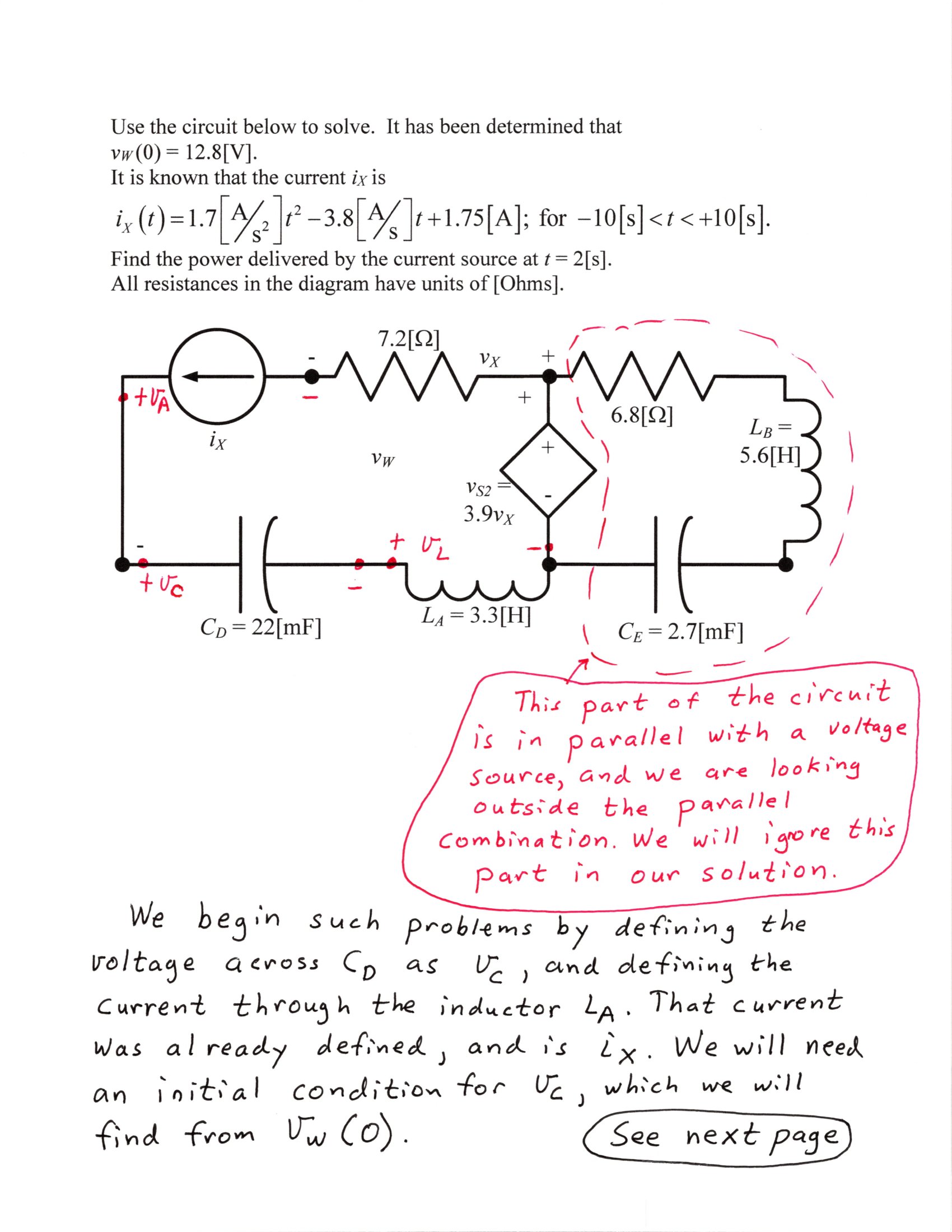 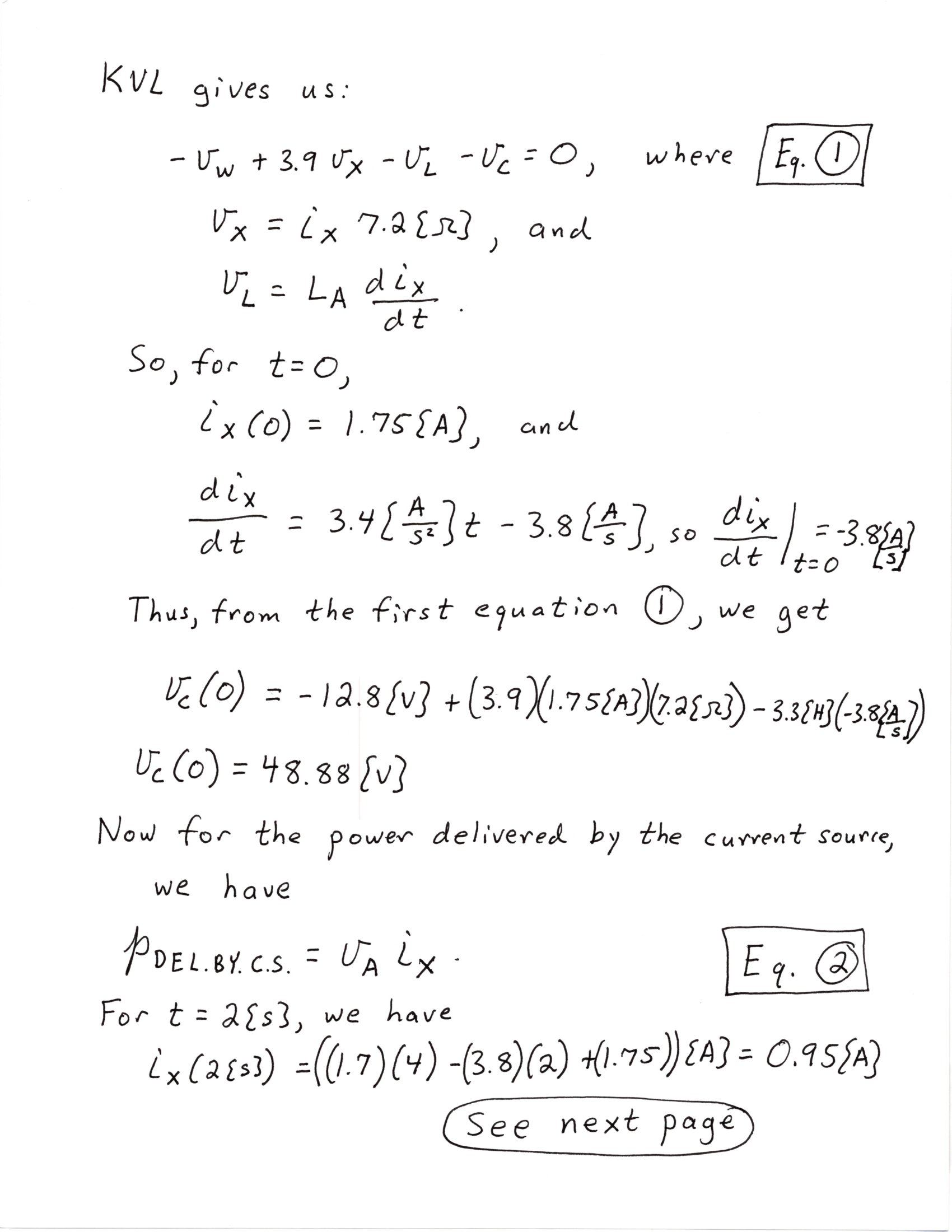 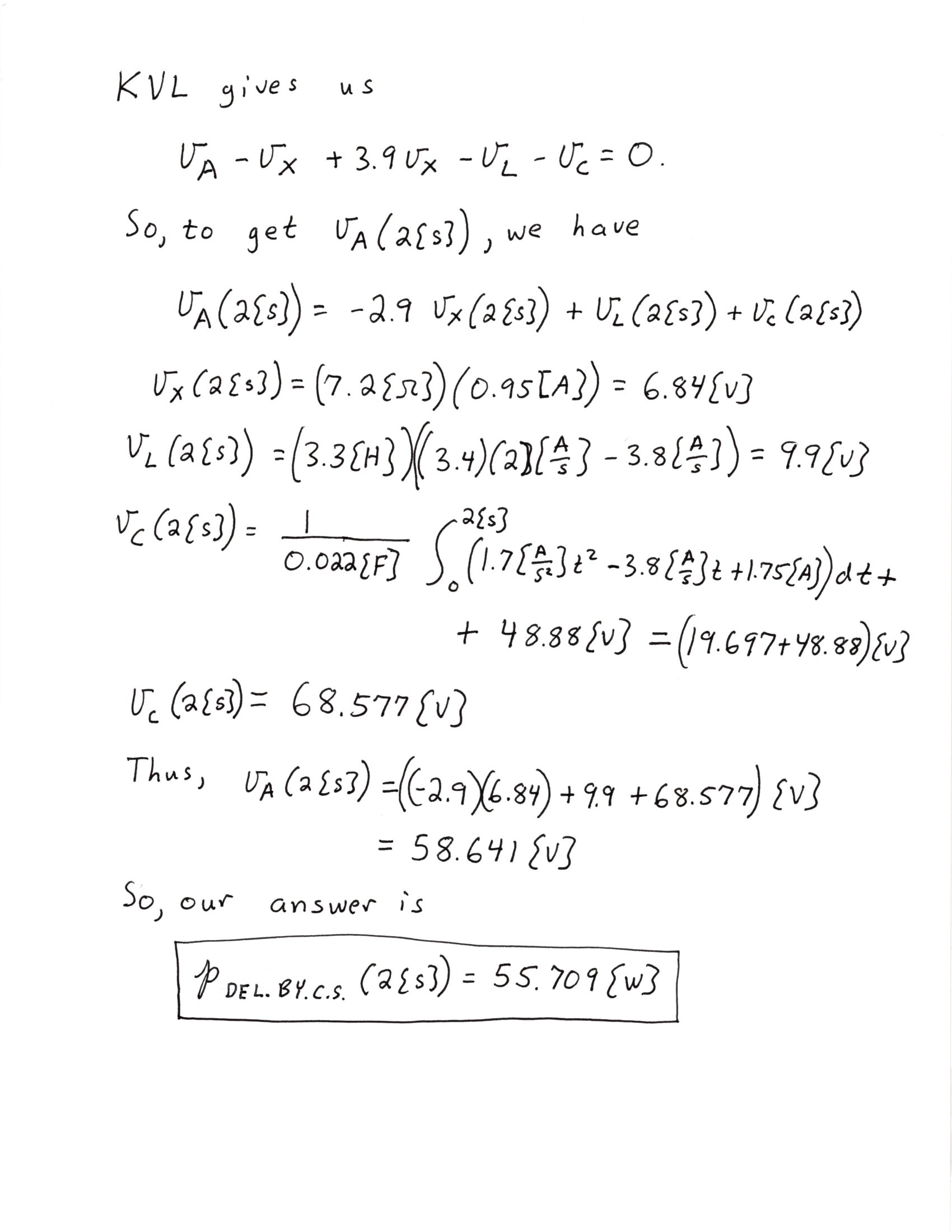 